ALGEBRAICKÉ VÝRAZY1. Zjednodušte : 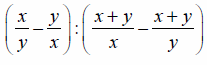 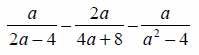 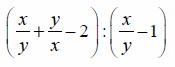 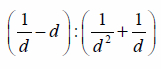 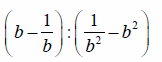 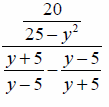 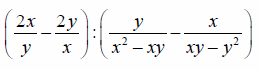 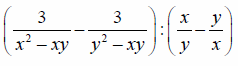 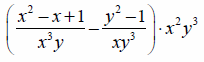 